Публичный отчет  муниципального казенного образовательного учреждения дополнительного образования   «Фатежский Дом пионеров и школьников» Фатежского района Курской области в 2018-2019 учебном годуЕжегодное послание широкой общественности, направленное на информирование родителей, учащихся и социальных партнеров Фатежского Дома пионеров и школьников о результатах деятельности образовательного учреждения, его проблемах и достижениях. В докладе использована информация, подтвержденная фактами и примерами из практики работы учреждении.1.Общая характеристика учреждения.Муниципальное  казённое образовательное учреждение дополнительного образования «Дом пионеров и школьников» является некоммерческой организацией, созданной путем учреждения для оказания услуг в целях обеспечения реализации предусмотренных законодательством Российской Федерации полномочий муниципального образования «Фатежский  район» в сфере образования. Учреждение создано  31 декабря 1953 года   с наименованием  «Фатежский районный Дом пионеров и школьников».  Приказом  отдела образования  Администрации Фатежского района от 19.01.2006 года №18 учреждение переименовано в муниципальное образовательное учреждение дополнительного образования  детей  «Фатежский Дом пионеров и школьников» Фатежского района Курской области. Приказом  Управления  образования   Администрации Фатежского района  от «11» октября  2011 года № 46 переименовано  в муниципальное  казённое образовательное учреждение дополнительного образования детей «Дом пионеров и школьников» Фатежского района Курской области». Приказом   управления  образования  Администрации Фатежского района от  01.10.2016 года № 57 учреждение переименовано в муниципальное образовательное учреждение дополнительного образования «Фатежский Дом пионеров и школьников» Фатежского района Курской области.  Сокращенное наименование – МКОУДО «Фатежский Дом пионеров и школьников».Образовательная деятельность в Учреждении осуществляется  на  основе   государственной лицензии на образовательную деятельность от   16.01.2017 года 46 Л №000936 и  свидетельства о государственной аккредитацииот 4 марта .АА № 187342, выданными комитетом образования и науки Курской областиТип муниципального учреждения – казённое. Место нахождения учреждения (юридический и фактический адрес): 305100, Российская Федерация, Курская область, город  Фатеж, ул.  К-Маркса, 25  Телефон: (471 44)  2-16-46.  Учредителем МКОУДО «Фатежский Дом пионеров и школьников» и собственником его имущества является муниципальное образование «Фатежский  район». Функции и полномочия учредителя учреждения от имени муниципального образования «Фатежский район» осуществляет  Управление образования  Администрации Фатежского   района.  Функции и полномочия собственника имущества, находящегося в оперативном управлении учреждения, осуществляет от имени муниципального образования «Фатежский район»  отдел по управлению муниципальным имуществом Фатежского района.В своей деятельности Дом пионеров и школьников руководствуется    Законом РФ "Об образовании",  законодательством РФ и Курской области, нормативными правовыми актами органов, осуществляющих управление в сфере образования, учредительным договором,  Уставом и локальными актами  Учреждения. Дом пионеров и школьников – многопрофильное учреждение дополнительного образования детей,  которое является неотъемлемой частью образовательной системы  Фатежского района, существенно обогащает содержание основного образования, усиливая социально-педагогическую функцию и обеспечивая условия для творческого развития обучающихся.  Деятельность учреждения основывается на принципах демократии, гуманизма, общедоступности, приоритета общечеловеческих ценностей, жизни и здоровья человека, гражданственности, свободного развития личности, автономности и светского характера образования.  Дом пионеров и школьников  строит свою работу  на принципах открытой системы.Управление учреждением строится на принципах единоначалия и самоуправления.Управление  учреждением осуществляется в соответствии с законодательством РФ и Уставом Учреждения (от 01.10.2016 г., №  57) и строится на принципах единоначалия и самоуправления. Непосредственное управление (руководство) Учреждением осуществляет – Золотухина Надежда Александровна (2-16-46).       В Доме пионеров и школьников функционируют: -  Совет учреждения - общее собрание трудового коллектива, осуществляющее полномочия трудового коллектива; - педагогический совет, как высший орган самоуправления;  - методический совет  - профсоюзная организацияСтруктурными единицами  учреждения являются детские объединения разнообразного профиля.             Структура управления образовательным процессом: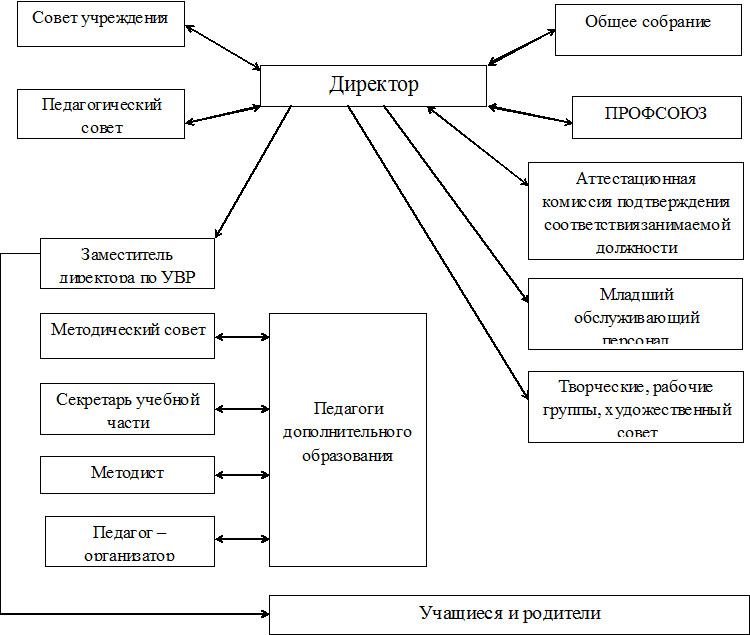 В 2018-2019 учебном году деятельность  Дом пионеров и школьников была направлена на обеспечение доступности и качества программ дополнительного образования детей.   Ценностные приоритеты и основные тенденции развития системы дополнительного образования  Дома пионеров и школьников: -личностно ориентированный подход как базовая ценностная ориентация в выстраивании взаимоотношения учащихся и педагогов дополнительного образования, позволяющая детям достигать успешности и полноценного личностного развития;- вариативность образования за счет введения в образовательный процесс   21 образовательной программы 6 направленностей; - компетентность и сформированность мотивации выпускников образовательных программ в сфере самостоятельной, познавательной, трудовой и общественной деятельности, что позволяет им значительно успешнее многих сверстников входить в социум. В течение 2018-2019 учебного года педагогическим коллективом учреждения успешно решались задачи:Повышение доступности качественного дополнительного образования, соответствующего требованиям инновационного развития экономики страны, современным требованиям общества.Модернизация нормативно-правовой, содержательной и технологической сторон образовательного процесса в соответствии с Концепцией развития дополнительного образования детей;Апробация технологий, приемов, методов и педагогических средств, ориентированных на овладение обучающимися базовыми компетенциями в образовательном процессе.Обеспечение необходимых условий для личностного развития , охраны и укрепления здоровья, профессионального самоопределения и творческого труда детей.Создание комфортной личностно-ориентированной среды для всех участников образовательного процесса. 5.  Удовлетворение информационных, учебно-методических, культурно-образовательных потребностей педагогических работников в контексте новых тенденций развития образования. Поставленные задачи были конкретны, выполнимы, соотнесены с прогнозируемыми результатами Программы развития учреждения на 2-16-2018 г.г., планом реализации программы развития на 2018-2019 учебный год и способствовали совершенствованию содержания дополнительного образования детей.Участниками образовательных отношений  в Доме пионеров и школьников являются учащиеся в возрасте от 7 до 18 лет включительно, родители (законные представители) несовершеннолетних учащихся, их представители, педагогические работники.  В 2018-2019 учебном году в  43 учебных группах занималось  420 учащихся.  Количество учащихся в течение учебного года не является постоянным, поэтому  18 учащихся, поступивших в детские объединения в начале учебного года, не смогли завершить обучение в силу изменения интересов, семейных обстоятельств и ряда других причин и были отчислены по заявлениям родителей. Сохранность контингента учащихся за 2018-2019 учебный год составила  96% Количество учащихся по годам обучения на конец учебного года1 год обучения -  160 чел.  (39%)2 год обучения -   113 чел.    (28%)3 год обучения  -    76  чел.   (19%)Более 3-х лет -      56  чел.    (14%) Возрастной состав учащихся:- дошкольники – 0 чел.    (0%)- младший школьный возраст- 147 чел.    (36%)- средний школьный возраст  -  200 чел.   (49%)- старший школьный возраст  -   58чел.    (15%).Среди учащихся: девочек –  236  (58%), мальчиков –169 (42%.).Социальный состав учащихся 2018-2019 учебный год:В 2018-2019 учебном годув детских объединениях занималось 97 учащихся с особыми потребностями  в образовании, в том числе: дети попавшие в трудную жизненную ситуацию – 88  чел., дети-сироты и оставшиеся без попечения родителей – 5 чел, дети с ограниченными возможностями здоровья – 4 чел.На платной основе  обучение не  осуществлялось.Образовательный процесс в 2018-2019 учебном году осуществлялся на базе учреждения и на  базах, предоставленных образовательными учреждениями  района в соответствии с договором о безвозмездном пользовании нежилым помещением и на основе договоров о сотрудничестве. Количественный состав учащихся на базах ведения образовательной деятельности следующий: В-Любажская ДЮСШ (спорткомплекс  в г.Фатеже)    - 36 чел.Верхнелюбажская СОШ   - 85 чел.Итого:121 учащийсяПо итогам завершения учебного года, в соответствии с промежуточной аттестацией учащихся и на основании решения педагогического совета (протокол № 5 от  10  июня  2019 года), произведен выпуск 161 учащегося, в связи с завершением срока реализации дополнительных общеобразовательных программ и отчисление учащихся, завершивших обучение, 244 учащихся, успешно занимающихся выбранным видом деятельности, но еще не прошедшие полностью курс обучения, переведены на 2, 3, 4-й и т.д. год обучения. 2.  Особенности образовательного процесса. В 2018-2019 учебном году деятельность  Дома пионеров и школьников осуществлялась в соответствии: с Федеральным Законом «Об образовании в Российской Федерации» (ФЗ-273); порядком организации и осуществления образовательной деятельности по дополнительным общеобразовательным программам  (№  199  от 09  ноября  2018 г.); Концепцией развития дополнительного образования детей (№ 1726 - р от 4.09.2014); планом мероприятий на 2015 - 2020 годы по реализации Концепции развития дополнительного образования детей (утвержден распоряжением правительства РФ от 24 апреля 2015 года № 729-р); концепцией долгосрочного социально-экономического развития Российской Федерации на период до 2020 года (раздел 3 «Развитие человеческого потенциала» ч. 4.«Развитие образования»); Государственной программой Российской Федерации «Развитие образования» на 2013-2020 годы (Подпрограмма 2 «Развитие дошкольного, общего и дополнительного образования детей», Подпрограмма 3 «Развитие системы оценки качества образования и информационной прозрачности системы образования»); методическими рекомендациями по проектированию дополнительных общеразвивающих программ (включая разноуровневые программы) (Письмо Министерства образования и науки РФ от 18 ноября 2015 года № 09-3242);   с  государственной лицензией на образовательную деятельность от   16.01.2017 года 46 Л №000936.  Образовательная деятельность  осуществлялась  на основе календарного учебного графика, учебного плана и дополнительной общеобразовательной общеразвивающей программы Дома пионеров и школьников на 2018-2019 учебный год, устанавливающих перечень  дополнительных общеобразовательных общеразвивающих программ детских объединений и объем учебного времени, отводимого на их изучение. Учебный план состоял из 6 образовательных областей, имел однокомпонентную структуру и включал в себя дополнительные общеобразовательные программы.    Общее количество дополнительных общеразвивающих  программ –  21. Характеристика  программ  следующая:по направленностям:-  туристско-краеведческая  –  1 программы (5%);- естественнонаучная  – 1 программа (5%); - социально-педагогическая  –  2 программы (9%);- техническая  –  2 программы  (9%); - физкультурно-спортивная  –  4 программы (20%);- художественная  –  11программ  (52 %). по уровням реализации программы были представлены:- начальное общее образование  –  3 программы  (14%); - основное общее образование  –  8 программ  (38%); - среднее общее образование  – 5 программ (24%);- разновозрастные  –  5 программ  (24%).по годам обучения:1 год – 5 программ(24 %)2 года –  5 программ (24 %3 года  – 5 программ (24 %)Более 3-х  – 6 программы  (28 %)Все  реализуемые  дополнительные общеобразовательные общеразвивающие   программы   – модифицированные. В основном в учреждении реализуются групповые программы  (19 программ (90 %)), индивидуальные составляют  10% (2 программы).  Всего учебным планом предусмотрена реализация  192  учебных часов в неделю. По своей специфике образовательный процесс в учреждении имел развивающий характер, т.е. был направлен, прежде всего, на развитие природных задатков, на реализацию интересов детей и на развитие у них общих, творческих и специальных способностей. Соответственно, достижение учащимися определенного уровня знаний, умений и навыков являлось не самоцелью построения процесса, а средством многогранного развития ребенка и его способностей. Поэтому педагоги в большей степени в 2018-2019 учебном году, как и в предыдущем, применяли личностно – ориентированные технологии обучения и воспитания, в центре внимания которых – неповторимая личность, стремящаяся к реализации своих возможностей и способная на ответственный выбор в разнообразных жизненных ситуациях. Методическую основу этой технологии составляли дифференциация и индивидуализация обучения. В учреждениях использовалось применение таких вариантов дифференциации, как: комплектование учебных групп однородного состава; внутригрупповая дифференциация для разделения по уровням познавательного интереса   Обучение организовывалось на разных уровнях с учетом возрастных и индивидуальных особенностей учащихся, а также с учетом специфики учебного предмета на основе активности, самостоятельности, общения детей. Широко использовалась  педагогика сотрудничества, являющаяся воплощением нового педагогического мышления, источником прогрессивных идей. Ее основными принципами были: учение без принуждения; право на свою точку зрения; право на ошибку; успешность; мажорность; сочетание индивидуального и коллективного воспитания. Важное место занимала технология исследовательского (проблемного) обучения, при которой организация занятий предполагало создание под руководством педагога проблемных ситуаций и активную деятельность учащихся по их разрешению, в результате чего происходило овладение знаниями, умениями и навыками; образовательный процесс строился как поиск новых познавательных ориентиров (эколого-краеведческий отдел). В работе с  учащимися младшего школьного возраста основными были игровые технологии, обладающие средствами, активизирующими и интенсифицирующими деятельность учащихся. В их основу положена педагогическая игра как основной вид деятельности, направленный на усвоение общественного опыта и достижение целевых ориентиров. 3.Характеристика системы оценки качества освоения программ дополнительного образования детей. В Доме пионеров и школьников принята система контроля и оценки результатов деятельности  учащихся, при которой   установлена качественная система оценки знаний и умений учащихся. Объектами оценивания в учреждении стали: результаты обучения (знания, умения и навыки), воспитания (уровень социальности, т. е. степень адаптации, активности, уровень нравственности ребенка), развития детей (уровень развития сущностных сфер личности ребенка), результаты реализации социально-педагогических функций (уровень  социальной защиты, адаптации,  и т.д.) Предметом оценивания определены: соответствие результатов целям (социального становления, требованиям программы); соответствие достижений  учащихся нормативным результатам; сохранность контингента детей; удовлетворенность субъектов деятельности ее результатами и др. Таким образом, поскольку образовательная деятельность в системе дополнительного образования предполагает не только обучение детей определенным знаниям, умениям и навыкам, но и развитие многообразных личностных качеств  учащихся, оценивание результатов  ведется  по двум группам параметров: учебным (фиксирующим предметные и метапредметные знания, умения, навыки, приобретенные детьми младшего, среднего и старшего школьного возраста в процессе освоения образовательнойпрограммы, а также – целевые ориентиры, достигнутые дошкольниками) и  личностным (выражающим изменения личностных качеств ребенка под влиянием занятий в  данном детском объединении).  Система отслеживания результатов образовательной деятельности учащихся в учреждении включает в себя следующие этапы: 1. Вводная диагностика - проводится в начале учебного года при наборе детей в объединения. Цель - предварительное выявление уровня подготовленности. Формы проведения - анкетирование, тестирование, прослушивание, просмотр, собеседование. 2. Промежуточная диагностика - проводится в конце первого полугодия (в течение всего учебного года - по мере необходимости) и в конце учебного года. Цель - подведение промежуточных итогов обучения, оценка успешности продвижения  учащихся. Формы проведения - тестирование, практические и контрольные работы, творческие задания, зачёт, исполнительская деятельность. Промежуточная диагностика осуществляются в рамках аттестации  учащихся (в соответствии с Положением о аттестации  учащихся) и проводится в форме контрольных мероприятий по итогам образовательной деятельности в конце 1-го полугодия и учебного года в целом. Аттестация  учащихся является неотъемлемой частью образовательного процесса и позволяет всем его участникам оценить реальную результативность их совместной творческой деятельности. Формы проведения контрольных мероприятий - тестирование, самостоятельная практическая работа, выставка работ, конкурсные и игровые программы, праздники, концерты, отчёты творческих коллективов и т.п. В учреждении принята единая шкала оценки результатов.Развитие способностей и склонностей  учащихся, их познавательного интереса определяется наличием у детей творческих способностей, их реализацией в любой из сфер деятельности, предложенных Домом пионеров и школьников,  развитием мотивации и интереса к обучению.  3.  Условия осуществления образовательного процесса. 3.1 Режим работы учреждения организует работу с детьми в течение всего календарного года. Учебный год в учреждении начинается 10 сентября и заканчивается 25 мая. С 1 по 10 сентября каждого года проводится комплектование объединений детьми на очередной учебный год. С 26 мая по 31 августа каждого года  Дом пионеров и школьниковпереходит на летний режим работы.  Учреждение работает в режиме семидневной рабочей недели. Начало занятий не ранее  10.00 часов, окончание занятий – не позднее 20.00 часов. На период каникул  устанавливается особый график работы учреждения. Количество занятий в объединениях определяется учебным планом и образовательной программой учреждения, утверждаемым педагогическим советом. Продолжительность занятий и кратность занятий в неделю в каждом конкретном объединении устанавливается в зависимости от возрастных и психофизиологических особенностей детей, допустимой нагрузки  учащихся по нормам санитарно-эпидемиологических правил и нормативов. В 2018-2019 учебном году  была установлена следующая  продолжительность одного часа учебный занятий:  для  учащихся 1 класса – 30минут, для детей младшего, среднего и старшего школьного возраста – 45 минут, если иное не предусмотрено требованиями СаНПиН. После каждого занятия установленной продолжительности организуется обязательный 10-минутный перерыв для отдыха детей и проветривания помещений. 3.2 Учебно-материальная база, благоустройство и оснащенность. Учреждение имеет основное здание площадью 299 кв.м. Учреждение организует образовательную деятельность не только на основном здании но и на базах образовательных  учреждений в соответствии с договором о передаче в безвозмездное пользование имущества муниципальной собственности Фатежского района. Материальная база  Учреждения является не оптимальной, но весьма достаточной для ведения эффективной образовательной деятельности. Учебные кабинеты оснащены оборудованием общего (столы,стулья ит.д.) и специального назначения, имеют необходимые технические средства обучения, дидактические материалы, наглядные и учебные пособия. Технические средства обучения представлены следующим оборудованием: компьютеры, принтер, МФУ,  магнитофон, музыкальный центр,  микрофоны узконаправленного и широконаправленного спектра, ноутбук, мультимедийный проектор,   микшерный пульт, акустические колонки, сплитер, усилитель, мониторы и др. 3.3 IТ-инфраструктураУчреждение имеет выход в интернет, электронную почту dpsh4625@mail.ru , свой сайт http://dpsh-fatezh.obrazovanie46.ru .            3.4 Условия для занятий физкультурой и спортом Учреждение не располагает собственным спортивным залом, отсутствуют и прилегающие спортивные площадки и сооружения. Но, несмотря на это, в учреждении созданы не оптимальные, но благоприятные условия для занятий физкультурой и спортом. В Учреждении работают детскиеобъединения физкультурно-спортивной направленности«Настольный теннис», «Атлетическая гимнастика», «Пулевая стрельба», «Меткий стрелок », «Школа безопасности». Заключены договоры о безвозмездном пользовании нежилым помещением с образовательными школами (тир, 2 спортивных зала, 1 малый спортивный зал), дающие право вести образовательную деятельность физкультурно - спортивной направленности.3.5. Условия для воспитательной деятельности. Организация летнего отдыха детей. Воспитательную работу Дома пионеров и школьников отличает ценностно и личностно-ориентированная деятельность. В нашем учреждении сложились  принципы организации воспитательной работы:1) психологическая комфортность: снятие всех стрессообразующих факторов, создание атмосферы успешности, ощущения продвижения вперед, движения поставленной цели; 2) развитие, направленный образовательный процесс от развития и    формирования личности в коллективе и появлению устойчивого стремления к саморазвитию в течение всей жизни и способности осуществлять его; 3) свобода, предполагающая максимально возможное пространство    личностной свободы – от свободы мысли и слова до свободы выбора (объединений, видов и форм деятельности, средств реализации, своих начинаний и т.д.); 4) адаптивность: каждый должен чувствовать себя как дома, найти свое место в социуме; 5) сотрудничество и сотворчество, раскрывающие характер и сущность взаимоотношений между субъектами воспитательной системы и обеспечивающие равенство педагога, обучающихся и родителей; непрерывное взаимодействие, дружелюбие, достижение общих результатов в процессе совместной творческой деятельности; 6) успех, способствующий формированию личностной позиции и     самореализации; имеет в своей основе обязательное обеспечение ситуации успеха во всех видах деятельности; 7) поддержка: подтверждение значимости любых личностных достижений и инициатив; внимание и уважение к достижениям, рассмотрение и реализация инициатив позволяет ощутить личностную значимость и возможности дальнейшего саморазвития; 8) добровольность, что является условием проявления активности и     инициативы ребенка, как устойчивых черт его личности.  Главной целью  воспитательной  работы в Доме пионеров и школьников стало создание психологически комфортного культурно-образовательного пространства для подготовки разносторонне развитой личности гражданина, способной ориентироваться в системе ценностей, в потребностях современной жизни, адаптироваться в новых социально-экономических условиях, осуществлять непрерывное самообразование, личностное самосовершенствование, используя потенциал свободного времени. Воспитательные мероприятия   проводились по следующим направлениям: духовно-нравственное, патриотическое, экологическое воспитание, социально-педагогическое, художественно-эстетическое, спортивно-оздоровительное. Всего в 2018-2019 учебном году проведено 58 мероприятий, в которых приняло участие более 1857 обучающихся, в т.ч.  в 18 районных –  около 1140 чел., во  внутриучрежденческих – 717 чел.            Формы воспитательной  деятельности   разнообразны: игры, викторины, праздники,  тематические беседы, конкурсы, творческие отчёты, соревнования, спартакиады,   подвижные игры, тематические беседы,   историко–краеведческие игры, викторины, экскурсии,   дискуссии.                В воспитательной работе важное место  занимает  проблемы занятости детей в летний период. Однако на сегодня,  работу  Дома пионеров и школьников в летний период нельзя охарактеризовать, как системную. В основном включает в себя  участие учащихся в спортивных соревнованиях, выставках конкурсного характера и  несколько основных форм работы, связанных с работой детских оздоровительных площадок в общеобразовательных школах и участием педагогов и  учащихся в подготовке и проведении городских и районных праздников, посвященных дням молодежи,  города, физкультурника  В нашем учреждении отсутствуют условия для функционирования летних детских площадок, где дети  могли бы  поучаствовать в интересных игровых программах, развить свои умения в каком-либо творчестве.  Поэтому, педагогический коллектив  продолжит работу  в период летних каникул в новом учебном году  так же  на основе сотрудничества со  школами города, РДНТ и организацией  работы   детских объединений на основе краткосрочных образовательных программ.  Результаты изучения уровня воспитанности   учащихся детских объединений учреждения – на  конец учебного года возрос в среднем на 4 % относительно результатов на начало учебного года.3.6. Организация питания, медицинского обслуживания. Учащиеся находятся в Учреждении в свободное от учебы в школе время в соответствии с расписанием занятий, составленным самими детьми совместно с педагогом. Время нахождения ребенка в учреждении определяется образовательной программой и нормами СанПиН и  превышает 3-х академических часов в день, т.е. является непродолжительным. Поэтому питание в учреждении учащихся не предусмотрено. Одним из документов, представляемым для зачисления ребенка  в Доме пионеров и школьников  в некоторые  детские объединения , является медицинская справка, дающая разрешение (по состоянию здоровья) заниматься выбранным видом деятельности. В штате учреждения не предусмотрены врач или медсестра, отсутствует медицинский кабинет и в силу этого работниками учреждения медицинское обслуживание учащихся не проводится. Вместе с тем между учреждением и Фатежской центральной районной больницей имени В.Ф. Воино - ясенецкого, святого Луки     действует договор о сотрудничестве и совместной деятельности по организации медицинской помощи детям и сотрудникам Учреждения.             3.7.  Обеспечение безопасности Безопасность образовательного учреждения включает все виды безопасности, содержащиеся в Законе «О техническом регулировании» и, в первую очередь, пожарную безопасность, электрическую безопасность, взрывобезопасность, связанную с техническим состоянием среды обитания. Правовую основу системы безопасности  Учреждения составляют Федеральные законы «О борьбе с терроризмом», «О пожарной безопасности», «Об основах охраны труда в Российской Федерации», а также указы, распоряжения, постановления, решения, приказы, положения, нормативные правовые акты субъектов РФ и иные документы, регулирующие вопросы безопасности. К основным объектам безопасности относятся: личность (её права, свободы и здоровье); учреждение дополнительного образования (его материальные и духовные ценности). Система безопасности, созданная в  Доме пионеров и школьников, обеспечивает его безопасное функционирование. Реализация вопросов безопасности осуществляется в следующих направлениях: - координация действий сотрудников по вопросам обеспечения безопасности и антитеррористической защищённости; - обучение сотрудников и  учащихся методам личной безопасности и безопасности окружающих; - защита здоровья и сохранение жизни сотрудников и учащихся; - соблюдение техники безопасности. Организационно-технические мероприятия по улучшению условий охраны труда, здоровья работающих и учащихся, их безопасности: - обеспечена качественная подготовка и приём учебных кабинетов к новому учебному году; - организована работа по соблюдению законодательства по охране труда, выполнению санитарно-гигиенических норм; - организовано обучение педагогических работников и технического персонала по вопросам безопасности и охраны труда с последующей проверкой знаний, выдачей удостоверений; - подготовлены и изданы локальные нормативные акты; - проведены общие собрания трудового коллектива  по  охраны труда и пожарной безопасности; - проведены беседы с учащимися по изучению правил безопасности; - посещены учебные занятия по выявлению причин не соблюдения педагогами и учащимися безопасности труда; - организован внутриобъектовый режим охраны;      Одним из важнейших направлений деятельности Учреждения по обеспечению безопасности является организация охраны сооружений и территории, с целью защиты учащихся и персонала от преступлений против личности и имущества. В ночное время в учреждении функционирует сторожевая форма охраны. В учреждении разработаны паспорт комплексной безопасности учреждения, инструкции, памятки. В течение учебного года обеспечен контроль состояния безаварийного функционирования систем теплоснабжения и электроснабжения. Пожаро и электробезопасность: - изданы приказы о противопожарных мероприятиях и назначении лиц, ответственных за пожарную безопасность,  - разработаны и введены в действие планы по улучшению работы по пожарной и электробезопасности;-  проведены замеры освещённости в учебных кабинетах. Соответствие условий организации образовательного процесса нормам СанПиН 2.4.4.3172-14, сбалансированность учебного расписания. В зависимости от назначения учебных кабинетов каждый учащийся обеспечен удобным рабочим местом. Вся учебная мебель учреждения имеет цветовую маркировку. Требования к воздушно – тепловому режиму соответствует нормативам. До начала занятий и после их окончания осуществляется сквозное проветривание учебных помещений. Длительность сквозного проветривания определяется погодными условиями. Основные помещения учреждения имеют естественное освещение.  На рабочих местах учащихся обеспечены уровни искусственной освещённости люминесцентными лампами: - в учебных помещениях -600лк; - в актовом зале – 300лк; - в спортивном кабинете – 200лк (на полу); - в рекреациях – 150лк;  Образовательный процесс организован с учетом соблюдения норм максимально допустимой нагрузки на учащихся. Расписание занятий составлено с учетом того, что они являются дополнительной нагрузкой к обязательной учебной работе детей и подростков в общеобразовательных учреждениях. Кроме того, соблюдаются следующие гигиенические требования: - при зачислении в детское объединение каждый учащийся физкультурно-спортивного направления, детских объединений хореография, туризм, вокальное пение  представляют справку от врача о состоянии здоровья с заключением о возможности заниматься данным видом творчества; - после 30-45 мин. занятия устраиваются перерывы длительностью 10 мин; - занятия с использованием компьютерной техники проводятся в соответствии с гигиеническими требованиями к видеодисплейным терминалам и персональным электронно – вычислительным машинам. Охрана труда и техника безопасности. Законодательной и нормативной основой деятельности учреждения по охране труда являются Трудовой Кодекс РФ (Раздел «Охрана труда»), приказы Министерства образования «О службе охраны труда  Регулярно осуществлялся контроль санитарно-гигиенического состояния учебных кабинетов в соответствии с требованиями норм и правил безопасности жизнедеятельности. Своевременно проведен вводный инструктаж по охране труда с вновь поступающими на работу лицами, инструктаж на рабочем месте со всеми сотрудниками учреждения. В сентябре- октябре  2018 г. проведен ежегодный медицинский осмотр сотрудников с допуском к работе. Случаев травмирования учащихся и сотрудников не зафиксировано. В соответствии со ст.218 Трудового кодекса РФ, в целях организации сотрудничества и регулирования отношений сотрудников учреждения и учащихся в области охраны труда  в Доме пионеров и школьников создана комиссия по охране труда. Основной задачей комиссии был контроль состояния охраны труда на рабочих местах, соблюдение законных прав и интересов работников. На контроле комиссии следующие вопросы: - определение опасных производственных факторов; - обучение педагогических работников и технического персонала приемам безопасной работы, проверка знаний, инструктаж, аттестация;  - обеспечение контроля правильности применения средств индивидуальной и коллективной защиты; - состояние охраны труда в  детских объединениях; - анализ медицинского допуска сотрудников и учащихся; - анализ состояния пожарной безопасности.3.8.Кадровый состав В анализируемый период в Доме пионеров и школьников  реализацию целей и задач по предоставлению дополнительных образовательных услуг осуществляли 18 педагогических работника.    Условия привлечения к труду педагогических работников выглядят следующим образом:  11 (61%) педагогов - основные работники и  7  (39%) совместители. Количество совместителей  уменьшилось на 10%.  Характеристика педагогических работников по занимаемой должности: Административно – управленческий аппарат: директор – 1, заместитель директора – 1;Педагогические работники: педагог дополнительного образования –  11, методист – 1, педагог- организатор – 1, концертмейстер –  2, педагог-психолог -1. Качественная характеристика педагогических кадров свидетельствует о достаточной их профессиональной компетентности: - высшее профессиональное образование имеют 8 чел. (44%) основных    работников и  6  чел. (33%) совместителей; - среднее профессиональное образование имеют 3 чел. (16%)основных    работников и 1 чел. (6%) совместителей; - имеют высшую категорию –  3 чел.  (16%) ;- имеют 1 категорию –          9 чел. (50% );- имеют почетные звания –        8 чел. (45%).   Имеют стаж педагогической работы в учреждении (основные работники): до 2 лет – 2 человека (18 %); от 2 до 5 лет –  1 чел. (9%)от 5 до 10 лет –  0  чел. (0%); от 10 до 20 лет – 2 чел. (18%); от 20 лет и более – 6 человек (55%) По возрастному составу педагогический коллектив представлен следующими показателями: (основные работники)до 25 лет – 2 чел . (18% ); 25 – 35 лет. – 3  человек (27%); 35 лет и старше –  6 человек (в том числе  36%  составляют пенсионеры); Самой многочисленной группой являются педагогические работники со стажем работы от 20  и более лет (55%). Самой малочисленной группой являются педагоги со стажем до 5 лет (27 %).Один педагог имеют звание – "Отличник народного просвещения",  5 – «Почетный работник образования» , 1 – " Мастер спорта СССР",   1 педагог - победитель и  2 педагога призеры областного конкурса профессионального мастерства "Сердце отдаю детям". 1 педагог – победитель областного конкурса   методического обеспечение программ эколого-биологического направления дополнительного образования детей, 1 педагог – победитель областного    и дипломант Всероссийского  конкурса авторских  программ по художественной направленности. Различными формами повышения квалификации в 2018-19 учебном году было охвачено 100 % педагогических работников. Повышение квалификации педагогических работников  осуществляется через:- курсы повышения квалификации в  КИРО, КГУ;- участие в фестивальных мероприятиях Всероссийского педагогического    фестиваля «Берега детства»; - участие во Всероссийских  Брудновских чтениях; -  систему внутриучрежденческих форм методической работы.    Работа по повышению квалификации педагогических кадров была направлена на оперативное реагирование на запросы педагогов в получении информации о наиболее эффективных способах организации образовательного процесса.Диагностика, проводимая методистом,  позволила не только определить сильные и слабые стороны в работе   педагогов, но и оперативно оказать им практическую помощь через все формы методической работы.   Внутриучрежденческая  работа по повышению квалификации педагогических кадров велась в двух направлениях: теоретическая подготовка по изучению нормативно-правовых документов в области образования, вопросов методики обучения в системе дополнительного образования детей и практическая демонстрация рассматриваемых проблем  во время представления перспективного опыта на семинарах- практикумах, мастер-классах.  В 2018-19 учебном году осуществлялась работа над единой методической проблемой учреждения «Инновационная деятельность как фактор повышения качества образования в Доме пионеров и школьников».. В течение учебного года велась работа по комплексному методическому и дидактическому обеспечению учебных курсов и их разделов, в том числе новых цифровых образовательных ресурсов, методов фиксации и оценивания учебных достижений, контрольно-измерительных материалов. 3.9. Средняя наполняемость групп. Численный состав каждого объединения определяется в зависимости от возраста  учащихся, года обучения, специфики деятельности объединения, санитарных норм, образовательной программы, условий работы, по норме наполняемости. В 2018-2019 учебном году предельная наполняемость объединения – 18 человек.  Средняя  наполняемость учебных групп детских  объединений, реализующих дополнительные  общеобразовательные общеразвивающие  программ в зависимости от    направленностей и профиля (за исключением  программ индивидуального обучения, программ, предусматривающих выполнение разрядных требований)  составляет   8-12 человек. Случаев объединения или расформирования учебных групп из-за снижения фактической посещаемости  в течение учебного года не было.4. Результаты деятельности учреждения. Качество образования.Педагогический коллектив Дома пионеров и школьников целенаправленно работал над обеспечением качества образовательной деятельности и конкурентоспособности учреждения на рынке образовательных услуг. Среди показателей результативности образовательного процесса выступают: 1. Выполнение дополнительных общеобразовательных программ- дополнительных общеразвивающих программВ 2018-2019 учебном году   в учреждении  реализовывалось  21 общеразвивающая программа. Все программы выполнены .2. Усвоение учащимися образовательных программ (уровень теоретической и практической подготовки, предметные и метапредметные умения и навыки) Неотъемлемой частью образовательной деятельности стали контрольные мероприятия, проведенные в рамках  аттестации  учащихся в каждом детском объединении. Они позволили оценить реальную результативность совместной деятельности педагога и ребенка. Общие учебные умения и навыки, которые может приобрести учащийся в познавательной, речевой, организационной, практической и творческой деятельности определены с учетом возрастных закономерностей развития детей, их особенностей и возможностей на каждой ступени образования (в соответствии с годом обучения). Требования к оценке  учащихся заданы в деятельностной форме: знать, уметь, владеть, использовать в практической жизни. Проверяя уровень теоретической и практической подготовки детей, оценивалось, насколько свободно они владеют заложенными в программе теоретическими понятиями в конкретной области деятельности и необходимыми практическими навыками. При этом важное значениеуделялось форме оценки результата ребенка, с тем, чтобы она была конкретной и понятной  учащимся, отражала реальный уровень их подготовки и формировала адекватную самооценку собственных достижений. Уровень освоения образовательных программ, как показали контрольные мероприятия по итогам образовательной деятельности, составляет: В целом по учреждению было выявлено: соответствие уровня теоретической и практической подготовки  учащихся программным требованиям; соответствие прогнозируемых и реальных результатов образовательной деятельности; высокая степень сформированности практических умений и навыков детей, позволяющая творчески использовать их в процессе работы; хорошая степень владения процедурами творческой деятельности. 3. Удовлетворенность учащихся, педагогов и родителей жизнедеятельностью в учреждении, как показывают исследования мнений родителей, педагогов и учащихся, содержание и деятельность учреждения вызывает у них положительный отклик и удовлетворенность. Фактическое значение удовлетворенности услугами дополнительного образования за отчетный период – 100%. Занятия в детских объединениях учреждения вызывают интерес у детей и родителей. Об этом можно судить по нескольким параметрам: - стабильности количества учащихся 2-го и последующих лет обучения в течение нескольких лет, - стабильности коллектива учащихся в течение учебного года,- высокой оценке родителями, учителями общеобразовательных школ роли дополнительного образования в развитии учащихся, их творчестве,  - заинтересованности родителей в укреплении материально-технической базы детских объединений, - высокой активности родителей в подготовке и проведении совместных мероприятий, организации выездов детей, проведении концертов Результатом удовлетворенности всех участников образовательного процесса деятельностью учреждения является стабильность педагогического и детского коллективов. 4. Личностные достижения учащихся. В течение учебного года педагогами и педагогом –психологом  проводился мониторинг личностного развития учащихся в процессе освоения ими образовательной программы. В рамках мониторинга были проведены следующие исследования:1. Организационно-волевые качества (терпение, воля, самоконтроль) Анализ результатов исследования свидетельствует о положительной динамике возможностей учащихся выдерживать нагрузки в течение определенного времени – учебного занятия. Занятия в объединении способствовали повышению уровня самоконтроля обучающихся: умение постоянно контролировать свое поведение и поступки в ходе образовательного процесса приобрели 2.Ориентационные качества (самооценка, интерес к занятиям) Позитивные сдвиги отмечаются в формировании у учащихся способности оценивать себя адекватно реальным достижениям. Анализ итоговых исследований личностного развития детей показывает, что в процессе освоения ими образовательных программ возросла их учебная мотивация. По результатам проведенной диагностики эмоциональное самочувствие учащихся во время занятий свидетельствует о комфортной атмосфере, способствующей развитию познавательного интереса3. Поведенческие качества. В течение всего учебного года, опираясь на оперативные результаты мониторинга личностного развития учащихся, педагогами проводилась работа по профилактике конфликтов и коррекции поведения детей. В результате количество детей, самостоятельно пытающихся уладить конфликты, осталось приблизительно на стабильном уровне. Увеличилось число детей, избегающих участвовать в конфликтных ситуациях. Учащиеся стали более инициативными и научились воспринимать общие дела как собственные.4. Ценностно-эмоциональные отношения – К концу  учебного года  уменьшилось количество учащихся имеющих высокий уровень ситуативной тревожности, повысился уровень устойчивого и активного отношения к нравственным нормам,  возросло  количество учащихся способных оценивать ситуацию в соответствии с моральными нормами 5. Комфортность обучения. Эмоциональное благополучие на занятиях в учреждении отмечается у 90% учащихся, 3% учащихся время от времени чувствуют себя некомфортно, у них возникают ситуации тревожности, эмоционального зажима.6. Воспитанность. Уровень воспитанности  учащихся в Доме пионеров характеризуется:развитием волевых качеств личности, способности к самовоспитанию, самодисциплине;развитием   культуры поведения.При проведении данного исследования было выявлено, что основная часть учащихся (85%) имеет высокий уровень воспитанности  7. Удовлетворенность образовательным процессом.В целом число родителей и  учащихся, удовлетворенных образовательным процессом и планирующих продолжить обучение в Доме пионеров и школьников составило 100 %. Динамика показателей, полученных в результате мониторинга личностного развития детей в процессе освоения дополнительных образовательных программ, говорит об их положительном влиянии на общее развитие детей. Обучение детей в детских объединениях учреждения способствует формированию и развитию у учащихся организационно-волевых, ориентационных, поведенческих качеств. 5. Устойчивость интереса учащихся к деятельности (сохранность контингента, наличие положительных мотивов посещения занятий) В течение учебного года отмечался высокий интерес учащихся к выбранному виду деятельности, о чем свидетельствовала высокая наполняемость учебных групп и хорошая сохранность контингента учащихся. Сохранность контингента учащихся за 2018-2019 учебный год составила  96 %    6. Результативность участия в  конкурсах, смотрах, фестивалях и т.д. В 2018-2019 учебном году увеличилось не только количество детей, принимающих участие в мероприятиях различного уровня, и число призовых мест, но и продолжился рост исполнительского мастерства участников, но- мера и работы стали интереснее по своему содержанию и воплощению    Достижения учащихся детских объединений Дома пионеров и школьников в   массовых мероприятиях конкурсного характера: Деятельность учащихся в учреждении способствует их хорошей социализации в обществе, о чем свидетельствуют следующие факты: - применение знаний, умений и навыков в повседневной жизни, полученных в ходе обучения  в Доме пионеров и школьников; - развитие коммуникативных умений, способствующих налаживанию коммуникативных связей и достижению целей; - снижение поведенческих рисков и, как следствие, низкий уровень правонарушений (на базе учреждения правонарушений в течение года не за- фиксировано) В целом анализ качества образовательной деятельности  Дома пионеров и школьников  позволяет сделать следующие выводы: 1) качество основных условий образовательного процесса соответствует требованиям его организации в части управления образовательным процессом, научно-методического обеспечения, кадрового и материально-технического обеспечения, сохранения психосоматического здоровья  учащихся, стимулирования труда педагогических работников и др. 2) качество реализации образовательного процесса соответствует требованиям к дополнительному образованию, способно удовлетворить потребностям учащихся и родителей в части содержания, преподавания и учения. 3) качество результатов образовательного процесса свидетельствует о   достаточно высоком конструктивном качестве образования в учреждении так как: - во-первых, знания, умения и навыки, получаемые детьми в течение учебного года, соответствует прогнозируемым результатам, - во-вторых владение процедурами творческой деятельности высокое, что подтверждается результативностью деятельности детских объединений, - в третьих, уровень развития личности и воспитанности учащихся в учреждении соответствует возрастным нормам, что подтверждается данными диагностики. Функциональное качество образования  в Доме пионеров и школьников  соответствует образовательным потребностям учащихся, образовательному запросу родителей, требованиям регионального рынка труда и профессиональной ориентации. Просматривается соответствие ожидаемых и полученных результатов в ходе осуществления образовательной деятельности, полностью реализуются поставленные цели, а организация образовательного процесса проводится на высоком уровне, соответствующем предназначению учреждения дополнительного образования детей. 5. Социальная активность и внешние связи Учреждения.  Дом пионеров и школьников взаимодействует с  образовательными  учреждениями, учреждениями культуры. В Учреждении проходят практику студенты Курского государственного университета. Дом пионеров и школьников – не только постоянный участник семинаров, конференций муниципального уровня,  но их организатор.    Учреждение проводит семинары старших пионервожатых  общеобразовательных школ, совместно с районным информационно-методическим кабинетом.  Методист, педагоги дополнительного образования принимали участие в проведении   семинаров для учителей ОБЖ, заместителей директоров по учебно-воспитательной и воспитательной работе школ района. Педагоги и учащиеся  Дома пионеров и школьников активные участники  благотворительныхмероприятий, районных и городских праздников «День города», «День молодежи», «День физкультурника», праздников, посвященных   Дню Победы, Дню учителя. Традиционным стал  праздничный  концерт  для жителей города и района  8   марта. Дом пионеров и школьников  является инициатором и организатором районного фестиваля «Мы будущее России», в ходе его проведения ежегодно  подводятся  итоги реализации районной  подпрограммы «Одаренные дети»Сотрудничество не только расширяет рынок потребителей образовательных услуг, но и поднимает значимость учреждения в   городе, районе, а главное, в глазах учащихся и родителей. 6. Финансово-экономическая деятельность. В 2018-2019 учебном году источниками формирования материальных и денежных ресурсов являлись бюджетные средства, благотворительная помощь учреждений и организаций    Все бюджетные средства в 2018-2019 учебном году имели целевое назначение согласно бюджетным ассигнованиям, лимитам бюджетных обязательств и кассовых планов. Их использование производилось в соответствии с планом финансово-хозяйственной деятельности на 2018 и 2019  календарные годы по кодам бюджетной классификации. Денежные средства использовались как с целью обеспечения функционирования зданий учреждения, так и эффективной работы детских объединений, повышения уровня их результативности. Отчет об объеме финансирования ежегодно отражается в сведениях об учреждении дополнительного образования (форма 1-ДО) Объем финансирования в 2018 году составил 6632816,81 руб. Распределение средств бюджета по источникам их получения и направления использования бюджетных средств выглядят следующим образом- зарплата –  4934190,22   руб., - прочие выплаты –  6500,00 руб., - начисления на оплату труда -  1268178,75   руб. - связь – 31649,85 руб., - транспортные услуги– 6273,00 руб. - коммунальные услуги –   172362,40  руб., - услуги по содержанию имущества –   880,00 руб., - прочие расходы –    10870,00   руб.7. Решения, принятые по итогам общественного обсуждения.В связи с возрастанием степени информационной открытости ОУ, в том числе и за счет размещения сведений в сети интернет (материалы самообследования, публичный доклад и т.д.), а также необходимостью развития форм государственно-общественного управления образованием  в Доме пионеров и школьников  в 2018-2019 учебном году были приняты следующие решения: - продолжить осуществление постоянного конструктивного диалога ОУ и местного сообщества, прежде всего родителей, по вопросам содержания и качества дополнительного образования; - развивать механизм участия потребителей и общественных институтов в контроле и оценке качества образования учреждения.  Информация о выполнении: - проводится мониторинг запросов и ожиданий заказчиков образовательных услуг; - организуется взаимодействие с родительской общественностью через привлечение их к участию в образовательной и воспитательной работе учреждения; - проводятся совместные мероприятия с родителями на уровне объединений и учреждения в целом; - своевременно обновляется информация на сайте учреждения; - информация о деятельности Дворца размещена в печатном виде в доступных местах на основном здании, в газете «Фатежские будни».8. Заключение. Перспективы и планы развития.Задачи, стоящие в 2018-2019 учебном году передучреждением в целом были выполнены, содержание деятельности соответствовало задачам, а их решение способствовало реализации цели развития  Дома пионеров и школьников. В целях дальнейшего развития учреждения и совершенствования образовательного процесса в декабре 2018 года была принята Программа развития Дома пионеров и школьников на 2019-2021 г.г., которая предполагает развитие инновационной деятельности учреждения как  необходимо  условие  по повышению  качества услуг дополнительного образования детей и совершенствования их социально-адаптирующих функций через следующие задачи: - развитие программно-методического комплекса учреждения, интегрирующего в себе дополнительные общеобразовательные общеразвивающие программы, целевые воспитательные программы, программы индивидуального сопровождения учащихся; - развитие институциональных механизмов контроля и управления качеством образования, основанного на независимой оценке качества и общественном участии в процедурах управления результатами деятельности учреждения. - стимулирование привлечения внебюджетных средств на развитие учреждения и развитие сферы платных образовательных услуг по приоритетным и востребованным направлениям деятельности; - совершенствование материально-технических ресурсов в соответствии с требованиями инновационной экономики.   Директор    МКОУДО«Фатежский Дом пионеров и школьников»                      Н.А.Золотухина№/№п/п         УровеньУчебный          годТворческий%высокий%средний %низкий%1.2018-2019651394№/№п/п     Учебный год Уровень2016-2017чел.1. муниципальный  1342. региональный483. межрегиональный14. федеральный2